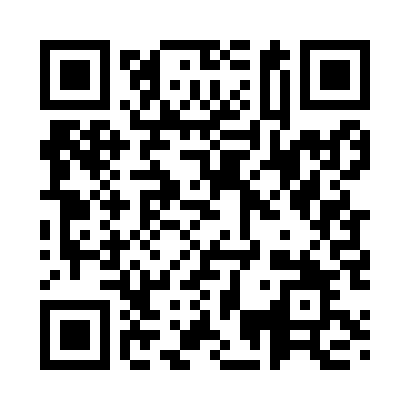 Prayer times for Elsbethen, AustriaWed 1 May 2024 - Fri 31 May 2024High Latitude Method: Angle Based RulePrayer Calculation Method: Muslim World LeagueAsar Calculation Method: ShafiPrayer times provided by https://www.salahtimes.comDateDayFajrSunriseDhuhrAsrMaghribIsha1Wed3:415:501:055:048:2110:202Thu3:395:481:055:058:2210:233Fri3:365:461:055:058:2310:254Sat3:345:451:045:068:2510:275Sun3:315:431:045:068:2610:306Mon3:285:421:045:078:2810:327Tue3:265:401:045:078:2910:348Wed3:235:391:045:088:3010:379Thu3:205:371:045:088:3210:3910Fri3:185:361:045:098:3310:4111Sat3:155:351:045:098:3410:4412Sun3:135:331:045:108:3610:4613Mon3:105:321:045:108:3710:4814Tue3:075:311:045:108:3810:5115Wed3:055:291:045:118:3910:5316Thu3:025:281:045:118:4110:5617Fri3:005:271:045:128:4210:5818Sat2:575:261:045:128:4311:0019Sun2:555:251:045:138:4411:0320Mon2:525:241:045:138:4611:0521Tue2:495:231:045:148:4711:0822Wed2:475:211:045:148:4811:1023Thu2:475:201:055:158:4911:1224Fri2:475:201:055:158:5011:1525Sat2:465:191:055:168:5111:1526Sun2:465:181:055:168:5211:1627Mon2:465:171:055:168:5411:1628Tue2:465:161:055:178:5511:1729Wed2:455:151:055:178:5611:1730Thu2:455:151:055:188:5711:1831Fri2:455:141:065:188:5711:18